Client Name: 										Client #: Severity: Mild 2-3, Moderate 4-5, Severe 6+Client Signature: 	__________________________________     Date: ________________Staff Signature: 	___________________________________   Date: ________________Physician’s Signature: ___________________________________   Date: ________________        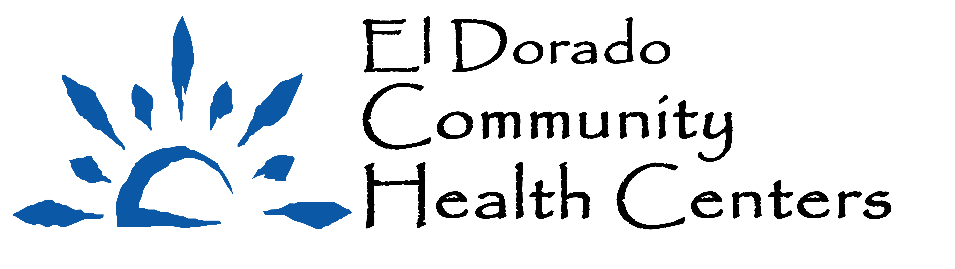 CLIENT AOD HISTORY DISCLOSURE box if occurred within last 12 months all that apply below box if occurred within last 12 months all that apply belowSubstance (DOC)NOTES1. I have often taken larger amounts or over a longer period of time than I intended.2. I have a persistent desire or unsuccessful efforts to cut down or control use.3. I spend/spent a great deal of time in activities necessary to obtain the drug, use of the drug, or recover from its effects.4. I have cravings or a strong desire to use.5. I have failed to fulfill major role obligations at work, school, or home because of my substance use.6. I continued use despite having persistent or recurrent social or interpersonal problems caused or exacerbated by the effects of drugs7. I have given up or reduced attending important social, occupational or recreational activities because of substance use.8. I have used in situations in which it is physically hazardous.9. I have continued to use despite knowledge of having persistent or recurrent physical or psychological problems that are likely to have been caused or exacerbated by my use. 10. I have developed a tolerance, defined by either of the following:
      (a) a need for markedly increased amounts of substance            to achieve intoxication or desired effect.
      (b) markedly diminished effect with continued use of the            same amount of a substance.11. I have symptoms of withdrawal, defined by either of the following:
      (a) the characteristic withdrawal syndrome
      (b) the same (or a closely related) substance are taken to            relieve or avoid withdrawal symptoms